Doctoral Recruitment Weekend Funding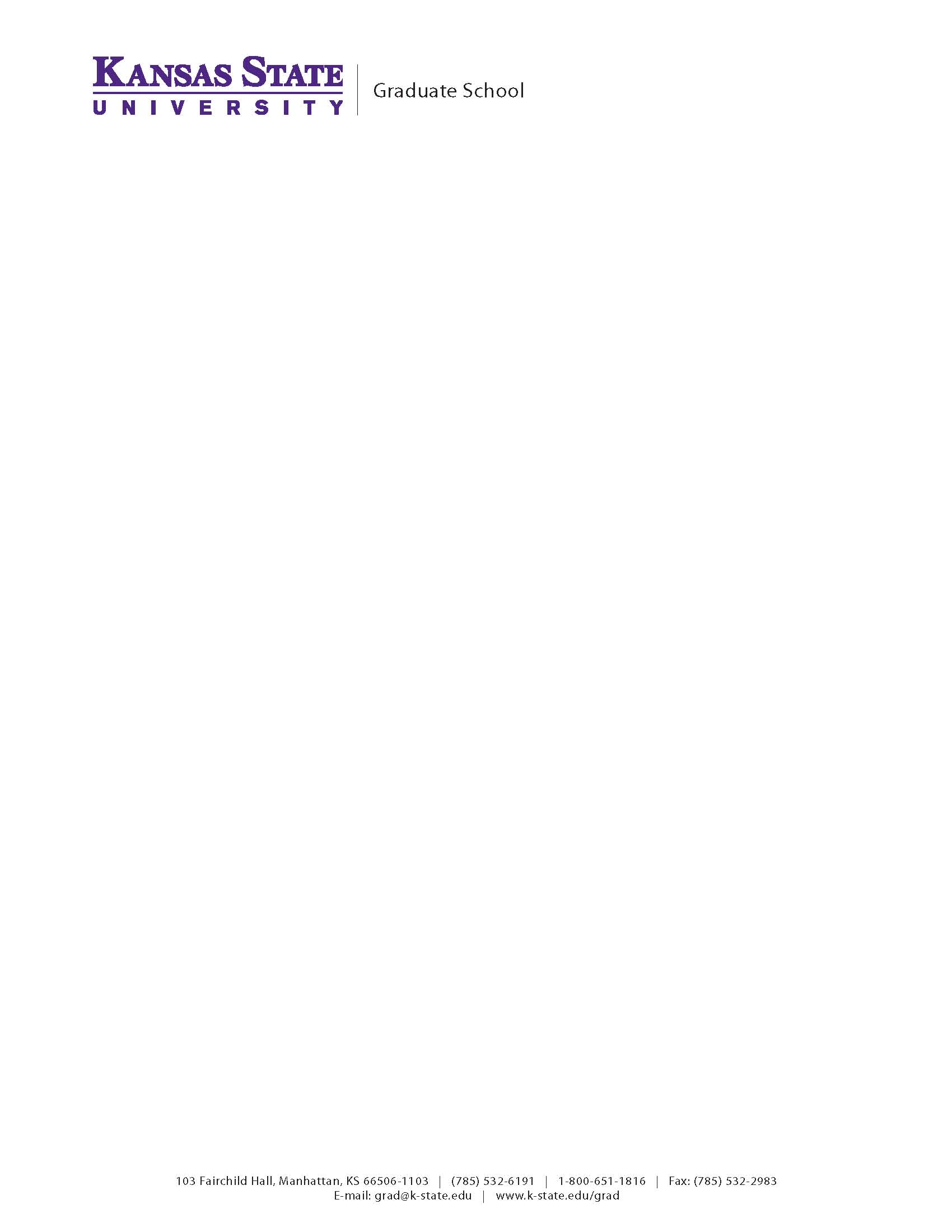                 Applications accepted until 8 am Monday November 12, 2018Applications should be emailed as a single pdf with dept name for file name and subject line of Doctoral recruitment weekend funding to: sunanda@ksu.eduProgram InformationProgram InformationProgram InformationProgram InformationProgram InformationProgram InformationProgram InformationProgram InformationDoctoral Program: Date:Applicant Name:Applicant Email: Applicant Phone:(     )      (     )      Campus AddressOur department agrees to:Hold our event by March 30, 2019Make travel arrangements and/or process reimbursements for studentsInvolve faculty and current studentsIntroduce visiting students to campus and local communityHold at least one departmental eventProvide attending students with face-to-face contact with professors and program facultySubmit debriefing report by April 19, 2019Our department agrees to:Hold our event by March 30, 2019Make travel arrangements and/or process reimbursements for studentsInvolve faculty and current studentsIntroduce visiting students to campus and local communityHold at least one departmental eventProvide attending students with face-to-face contact with professors and program facultySubmit debriefing report by April 19, 2019Our department agrees to:Hold our event by March 30, 2019Make travel arrangements and/or process reimbursements for studentsInvolve faculty and current studentsIntroduce visiting students to campus and local communityHold at least one departmental eventProvide attending students with face-to-face contact with professors and program facultySubmit debriefing report by April 19, 2019Our department agrees to:Hold our event by March 30, 2019Make travel arrangements and/or process reimbursements for studentsInvolve faculty and current studentsIntroduce visiting students to campus and local communityHold at least one departmental eventProvide attending students with face-to-face contact with professors and program facultySubmit debriefing report by April 19, 2019Our department agrees to:Hold our event by March 30, 2019Make travel arrangements and/or process reimbursements for studentsInvolve faculty and current studentsIntroduce visiting students to campus and local communityHold at least one departmental eventProvide attending students with face-to-face contact with professors and program facultySubmit debriefing report by April 19, 2019Our department agrees to:Hold our event by March 30, 2019Make travel arrangements and/or process reimbursements for studentsInvolve faculty and current studentsIntroduce visiting students to campus and local communityHold at least one departmental eventProvide attending students with face-to-face contact with professors and program facultySubmit debriefing report by April 19, 2019Our department agrees to:Hold our event by March 30, 2019Make travel arrangements and/or process reimbursements for studentsInvolve faculty and current studentsIntroduce visiting students to campus and local communityHold at least one departmental eventProvide attending students with face-to-face contact with professors and program facultySubmit debriefing report by April 19, 2019Our department agrees to:Hold our event by March 30, 2019Make travel arrangements and/or process reimbursements for studentsInvolve faculty and current studentsIntroduce visiting students to campus and local communityHold at least one departmental eventProvide attending students with face-to-face contact with professors and program facultySubmit debriefing report by April 19, 2019GPD Signature:GPD Signature:Date:Department Head Signature:Department Head Signature:Date:College Dean signature:College Dean signature:Date:Graduate School ONLYGraduate School ONLYGraduate School ONLYGraduate School ONLYApproved:Denied:Amount Awarded:$      Rationale	